ÇUKUROVA ÜNİVERSİTESİ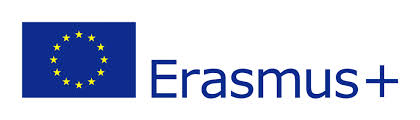 ERASMUS+ PERSONEL HAREKETLİLİĞİ – DERS VERME (KA103)2020 PROJE DONEMİ                                                Yararlanıcılar içinBİLGİ FORMUBütün sorulara cevap verinizAdı SoyadıT.C. Kimlik NumarasıDoğum yeri & Doğum TarihiBölümüKonu alanıAkademik UnvanMisafir Olunan ÜniversiteDers Vereceği AlanDers Verme süresi (gün)Hareketlilik Başlangıç tarihiVerilecek DüzeyÖğretim DiliBanka Hesap No (T.C. Ziraat Bankası-Avro)IBANFiili Derece/Kademe:Mesleki tecrübe yılıAdresTelefon numarasıe-posta adresi